St Mungo’s Academy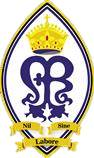 At-Home Learning Summary – 				HIGHER W/C 25 JAN 21SubjectFocus of the learningDirect links to learning resourcesWhen teachers are available for live online supportAdministration & IT – Group 1 Practical Revision and Customer Carehttps://glowscotland.sharepoint.com/sites/HigherAdmin1/Class%20Materials/Weekly%20Lesson%20PlanMiss McLeish Group /2.05 - 3.40 pmAdministration & IT – Group 2Practical Revision and Customer Carehttps://glowscotland.sharepoint.com/sites/HigherAdmin2/Class%20Materials/Weekly%20Lesson%20PlansMiss McLeish Group 2/10.55 am-12.35 pmBiologyRecap of Unit 2 https://glowscotland-my.sharepoint.com/:f:/g/personal/gw16flahertycarriean_glow_sch_uk/ElJh9SauSTJEsM3_bWrrYrcBxDVsbACn0Vr5J4PFq8mM-Q?e=AsPRivMiss Aitken/Wednesday/12:35
Miss Aitken/Wednesday/13:20
Miss Dornan/Tuesday/14:05
Miss Dornan/Tuesday/14:50Business Management – Group 1Management of People – Motivation & Leadershiphttps://glowscotland.sharepoint.com/:f:/s/HIGHERBUSINESS-GROUP1/Er_x3ODJQPxCqxYN21jlEcoBp4mmhsXJhrluj30dIfL9wQ?e=Q8bDmdMiss Halliday/Monday 9.35 amMiss Halliday/Friday 2.05 pmBusiness Management – Group 2Management of People – Motivation & Leadershiphttps://glowscotland.sharepoint.com/:f:/s/HIGHERBUSINESS-GROUP2/EkH8PfsXSBlKinMnpPKz8mwBNrIQqfSCNxQe3wRWYXdjdw?e=s5nfJCMiss Halliday/Tuesday 12.35 pmMiss Halliday/Friday 12.35 pmChemistryChemical Energyhttps://glowscotland-my.sharepoint.com/:f:/g/personal/gw16flahertycarriean_glow_sch_uk/EsKQqPpzfOpBgNDbyJxKmRwBFLtPtI2FVgEcCUEH1lcUgA?e=uDZbg4Dr Flaherty / Tuesday / 10.55am; Dr Flaherty / Friday / 11.45am; Miss Ali / Tuesday / 13.20pm; Miss Ali / Friday / 13.20pmClassical StudiesClassical Literature: EuripidesLife in Rome: Religion & Belief-Omens & Oracleshttps://glowscotland-my.sharepoint.com/:f:/g/personal/gw10lansdownebrian_glow_sch_uk/EsiRngPfRF9LhPfUBy9JsPABr1CePTZ8ciCFHxm7Iox56g?e=q4Yx1X Mr Lansdowne/Wed/11:45Mr Lansdowne/Fri/10:50Higher Design & ManufactureDesign Factors – Ergonomics and Selling Productshttps://glowscotland-my.sharepoint.com/:f:/g/personal/fosterdouglas_glow_sch_uk/EnEcwjvgfoFGq9BaDME0j5UBrZNUnKvl7mUWTzQNvpc7mQ?e=SRNWXsMr Douglas/Mon/8.45; Mr Douglas/Wed/10.55Drama (higher)Performance Analysis - Second five points of their performance analysis on their second chosen areahttps://glowscotland.sharepoint.com/:f:/s/grp-stmungosfopa/EnAXuj6NGixOmFWLCNEF1lwBjGNFcf9oVjXua61mM5UhqQ?e=BocGHW Miss Peebles/ Mon/9.35- live lesson, Miss Peebles/Thursday/10.55Drama (advanced higher)Performance - film rehearsal of monologue and vlog, and continue research for assignmenthttps://glowscotland.sharepoint.com/:f:/s/grp-stmungosfopa/ElHcxs-Vk4pFoOqjw2EYdf4BSmm8G8n6b4dToZ8GX_Nk8A?e=C3edlW Miss Peebles/ Mon/9.35Miss Peebles/Thursday/10.55- dissertation meetingsEnglishScottish Text- View of Scotland/ Love Poemhttps://glowscotland-my.sharepoint.com/:f:/g/personal/janetjohnstone_glow_sch_uk/EmnCBqA-4RJFrIktQKyWp1IB_z21bt-JppaCRmdT390NHg?e=wbe7h5 Mr Graham/Tue/0935Mr Graham/Wed/1055Mr Kearns/Mon/1235Mr Kearns/Thu/0845Ms Johnstone/Tue/12.35Ms Johnstone/Thu/0935Mr Duffy (1)/Tue/1450Mr Duffy (1)/Thu/13.20Mr Duffy (6)/Tue/09.35Mr Duffy(6)/Fri/10.55Ms Gillies/Mon/1145Ms Gillies/Thu/1320ESOLContext: Everyday LifeTopic: American Culturehttps://glowscotland-my.sharepoint.com/:f:/g/personal/janetjohnstone_glow_sch_uk/EjpZzFJqrE5AiQcVD6u2QcwB62SmxAKPPOyBSunUT3UPTQ?e=0v0CDV Miss Breslin/Tuesday/2:05
Miss Breslin/Thursday/12:35FrenchContext: LearningTopics: Importance of Language Learning & Further Educationhttps://glowscotland-my.sharepoint.com/:f:/g/personal/gw10lansdownebrian_glow_sch_uk/EhKx8oN3bUlOqQyffCXmVj4BfZMLJzjc-MjLL4OI5deRgg?e=oaJaDy Miss Ballantyne/Mon/9:30; Miss Ballantyne/Thurs/11:00Higher Graphic CommunicationDesign Elements & Principleshttps://glowscotland-my.sharepoint.com/:f:/g/personal/fosterdouglas_glow_sch_uk/ErZS6xQWrt5Ip0KV-UY10fMB7HsTLWZ8JJefzkPC3LxOJw?e=EOCajtMr O’Rourke / Tue / 12:35Mr O’Rourke / Thu / 9:35Higher Art and DesignExpressive Unseen Refinement of Design Brief https://glowscotland-my.sharepoint.com/:f:/g/personal/gw16mccarthymichelle_glow_sch_uk/EkXIPU2shqlOoIbo31_IdtUBQ_dpMIAqayj3By7xGnT0ug?e=jVyfh8 M McCarthy/Mon/ 9:35 
M McCarthy/Thur / 10:55Higher Geography Introduction to the hydrosphere, global hydrological cycle, drainage basins.https://glowscotland.sharepoint.com/:f:/s/SocialSubjectsFaculty579/Es_3od6SWvBIjat3qyy_8IoB8NLBB6J0LmRM-sFidFXVtA?e=4ceAjnMiss Kennedy/Wed/13.20; Miss Kennedy/Wed/14.00Higher History Reason for growth of Nationalism in Germany 1815-1859https://glowscotland.sharepoint.com/:f:/s/SocialSubjectsFaculty579/EopHAJ1A2RpJs3T8Hdvb_AcB1d5MqtY_C_jUTUD696khCQ?e=ekTON1Ms Weir/Wed/10.35; Ms Weir/Fri/10.35; Mr O’Reilly/Tues/12.30; Mr O’Reilly/Wed/13.20Higher Modern StudiesThe effectiveness of parliamentary representatives in holding the government to account. https://glowscotland.sharepoint.com/:f:/s/SocialSubjectsFaculty579/Eup5POa9qKBOjroRIfEcyiQB3AHpYPZb6sMGI8uozvOyag?e=J6h9zdMiss Cairney/Tues/14.00;Miss Cairney/Thurs/13.20Higher PEMonitoring and Evaluatinghttps://m.youtube.com/watch?vaoQ4tDNJkI&t=10sMrs Gilchrist/Tuesday/9:45; Mrs Gilchrist/Wednesday/10:50
Mr Walker/Wednesday/12:35; Mr Walker/Thursday/9:45Higher PoliticsPolitical elections: Campaign methods and Strategies https://glowscotland.sharepoint.com/:f:/s/SocialSubjectsFaculty579/EiHoGlAWcYZDuXFWIZX4KVMB5HbskYDMDfC5lxfuDTRbKg?e=XD3D67Ms Weir/Fri/11.40Ms Weir/Thurs/8.45ItalianLearningFuture plans and importance of language learningCultureTaking a gap yearhttps://glowscotland-my.sharepoint.com/:f:/g/personal/gw10lansdownebrian_glow_sch_uk/Ej49ngvVCh1Fg3yq3Y6WOZEBiNaX5ySqrfjPrikGtBQByw?e=rEjbLIMrs Di Lanzo/Tuesday/10:55-12:35 
Mrs Di Lanzo/Friday/11:45-12:35MathematicsIntegrationIndefinite Integrals Differential Equationshttps://glowscotland-my.sharepoint.com/:f:/g/personal/gw10macdonaldcolina_glow_sch_uk/Ej_EAUPx4JBIhinm1fxH0NkB79oXYrMLC7kYuksY-IyZSA?e=D2oYjy Miss Macdonald/Mon/12.35-1320; Miss Macdonald/Friday/11.45-12.35; Mr Flynn/Tues/14.05-15.40; Mr Russell/Thur/10.55-12.35Music (Higher)Understanding Music - The Romantic Period: Structure/Rhythm/Tempo and Performing Skills - Practicehttps://glowscotland.sharepoint.com/:f:/s/grp-stmungosfopa/EjWhz9veFUdBhVcMbRnEbSoBXM_eNOUaz2Yty-BweDjKfQ?e=qSa04B Miss Leslie / Tuesday / 2:00pm
Miss Leslie / Thursday /12:30pmMusic (Advanced Higher)Performing Skills Practice - Video Return Full Programme for Instrument 1https://glowscotland.sharepoint.com/:f:/s/grp-stmungosfopa/EhOcof1lwyBHtPZyOsw7OkoBLS27HdFdibghde9MslGhlQ?e=Nyqdxd Miss Leslie / Tuesday / 2:00pm
Miss Leslie / Thursday /12:30pmPhysicsCompletion of Unit 2 RevisionAC/DCResistor Circuitshttps://glowscotland-my.sharepoint.com/:f:/g/personal/gburns_glow_sch_uk/EkM78l9W3_VGreL-JFVa1aUBormShruE36utu6hGhFO-cQ?e=Pa4XLjDr Burns/Monday/11:45 ; Dr Burns/Tuesday/14:05:Dr Burns/Thursday/12:30RMPSProofs of the existence of Godhttps://teams.microsoft.com/l/file/803E80C4-7207-4C61-AEED-26AE6BF34839?tenantId=ccd32ca3-16ce-428f-9541-372d6b051929&fileType=ppt&objectUrl=https%3A%2F%2Fglowscotland.sharepoint.com%2Fsites%2FHigherRMPS20202021%2FClass%20Materials%2FReligious%20and%20Philosophical%20Questions%2FLesson%202%20Proof_of_God%E2%80%99s_existence.ppt&baseUrl=https%3A%2F%2Fglowscotland.sharepoint.com%2Fsites%2FHigherRMPS20202021&serviceName=teams&threadId=19:25f99d644be54b08821d34f15789c96c@thread.tacv2&groupId=2bb9c260-b881-42da-9b7a-77f6cc36c609Mrs O'Reilly/Mon/9.35; Mrs O'Reilly/Thurs/10.55Advanced Higher Art and Design Design Folio PlanningFashion Illustration https://glowscotland-my.sharepoint.com/:f:/g/personal/gw16mccarthymichelle_glow_sch_uk/Eg1pv-Jd6EZJvuu_cmUBYXEBgmz0eemU6vusTZMxtRsRLg?e=7gYiNx M McCarthy/ Monday /10:25amM McCarthy / Friday / 14:05